Департамент экономической теорииДисциплина: «Экономическая теория                                                                 (макроэкономика)»  // Группа________Контрольная работа: ВАРИАНТ №71. Какое влияние оказывает обесценение рубля по отношению к доллару и евро на кривые совокупного спроса и совокупного предложения при неизменности всех остальных факторов? При ответах используйте графики. 2. Как вы относитесь к утверждению монетаристов, что инфляция всегда есть чисто денежный феномен. Поясните с помощью графиков. 3. Подтвердите или опровергните утверждение: «Резервы коммерческих банков представляют собой активы коммерческих банков и обязательства Центрального банка». Поясните ответ. 4. Определите уровень циклической безработицы, если отставание ВВП составляет 10%, а коэффициент Оукена равен 2,5. 5. Следующая таблица показывает номинальный ВВП и соответствующие индексы цен для ряда лет. а) Рассчитайте реальный ВВП, обосновав свои действия. б) Укажите в каждом конкретном случае, что имеет место: инфлирование или дефлирование.Профессор Департамента экономической теории                            Протас В.Ф.«20» марта  2017 г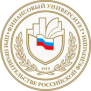 ФГОБУ ВО «Финансовый университет при Правительстве РФ»ГодНоминальный ВВП (млрд. долл.)Дефлятор ВВП (в %; 1982 = 100)Реальный ВВП (млрд. долл.)1967816361973135949197822497219833405104